   ARARAQUARA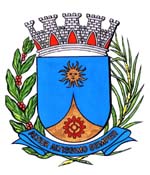     1326/15.:  TENENTE SANTANA:DEFERIDA.Araraquara, _________________                    _________________	Indico ao Senhor  Municipal, a  de   entendimentos com o setor competente, a fim de viabilizar a intimação do proprietário do terreno localizado na Avenida Geraldo de Campos Barros esquina com a Rua Imaculada Conceição, no Bairro São Geraldo, desta cidade, para proceder à capinação, limpeza e construção de calçada e mureta. Faz se necessário também que a Prefeitura realize a limpeza do leito carroçável da via pública, que esta tomado de entulho e mato.A foto anexada mostra como o mato tomou conta do local e as medidas acima são necessárias para garantir a segurança dos pedestres e veículos que trafegam pelo local.Araraquara, 19 de maio de 2015.TENENTE SANTANAEM./ Capinação, limpeza e calçada Av. Geraldo de Campos Barros